Publicado en Pontevedra el 21/09/2020 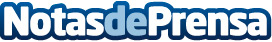 ÁLVARO SÁEZ: 'El recurso de reposición lo lee la misma persona que te ha puesto la multa de Hacienda'ÁLVARO SÁEZ, ABOGADO FISCALISTA: "¿Entonces qué es mejor presentar recurso de reposición o reclamación económico-administrativa? Déjame decirte que a las personas nos gusta ser coherentes con nuestros actos, por lo que, si no te ha dado la razón la primera vez, no te la va a querer dar una segunda vez, salvo que sea evidente que se ha equivocado"Datos de contacto:Saez.Law627136035Nota de prensa publicada en: https://www.notasdeprensa.es/alvaro-saez-el-recurso-de-reposicion-lo-lee-la_1 Categorias: Derecho Finanzas Emprendedores Consumo http://www.notasdeprensa.es